附件3：会议酒店介绍一、酒店介绍昆明云安会都酒店 地处风光秀丽的风景名胜区——西山“睡美人”脚下，地处烟波浩渺的滇池湖畔；周围环境优美，地理位置得天独厚。酒店所用之水均取自地层深处2500米的温泉，井口温度达52℃，富含锶、偏硅酸等多种矿物质。二、交通路线与位置图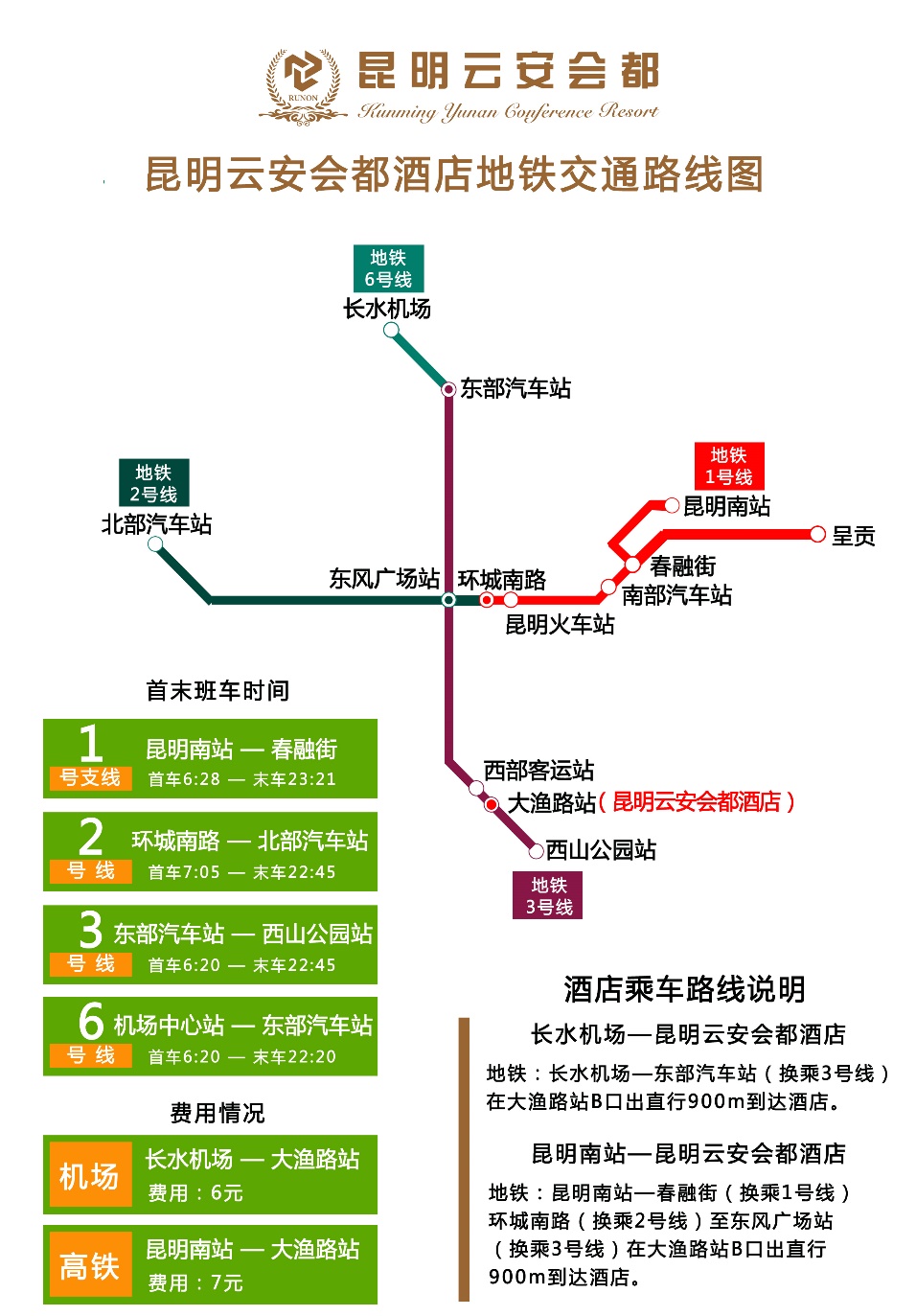 地点名称距离如何到达酒店昆明长水国际机场38公里①乘坐地铁6号线至东部汽车站，换乘3号线路至大渔路站 （B口出），步行1100米；②乘坐出租车约100元。昆明火车站10公里①乘坐51路公交至大渔路口(碧鸡路)站，步行490米；②乘坐出租车约25元。昆明火车南站38公里①乘坐地铁1号线至昆明火车站（A口出），换乘51路公交至大渔路口(碧鸡路)站，步行490米；② 坐出租车约100元。